										Załącznik nr 1do Regulaminu konkursu ofertna prowadzenie zajęć w sezonie 2020/2021OFERTAna prowadzenie zajęć artystycznych, kulturalnych, edukacyjnych, ruchowych
i ogólnorozwojowychw Centrum Kultury w Łomiankach przy ulicy Wiejskiej 12 a w Łomiankachw sezonie 2020/2021Podstawowe informacje:Uwaga: w przypadku składania ofert na więcej niż 1 zajęcia, tabelę należy uzupełnić
dla każdych zajęć oddzielnie.Oświadczenia oferentaOświadczam, że wyrażam zgodę na zgłoszenie mojej oferty do konkursu ogłoszonego przez Dyrektora Centrum Kultury w Łomiankach  na prowadzenie zajęć artystycznych, kulturalnych, edukacyjnych, ruchowych i ogólnorozwojowych w sezonie 2020/2021 w siedzibie Centrum Kultury w Łomiankach przy ul. Wiejskiej 12 a  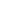 (czytelny podpis)Oświadczam, że wyrażam zgodę na przetwarzanie danych osobowych zgodnie z art. 6 ust. 1 lit. a) Rozporządzenia Parlamentu Europejskiego i Rady (UE) 2016/679 z dnia 27 kwietnia 2016 r. w sprawie ochrony osób fizycznych w związku z przetwarzaniem danych osobowych            i w sprawie swobodnego przepływu takich danych oraz uchylenia dyrektywy 95/46/WE (ogólne rozporządzenie o ochronie danych) (Dz. U. UE. z 2016 r., L 119, poz. 1), w zakresie dotyczącym niniejszej oferty konkursowej i niezbędnym do prowadzenia zajęć artystycznych, kulturalnych, edukacyjnych, ruchowych i ogólnorozwojowych w sezonie 2020/2021 w siedzibie Centrum Kultury w Łomiankach przy ul. Wiejskiej 12 a  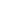 (czytelny podpis)Oświadczam, że wyrażam zgodę na nieodpłatną publikację imienia i nazwiska lub nazwy firmy/organizacji pozarządowej oraz umieszczania ich w drukowanych materiałach promocyjnych i informacyjnych oraz rozpowszechnianych w mediach i Internecie.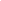 (czytelny podpis)Oświadczam, że zgodnie z art. 13 ust. 1 i ust. 2 ogólnego rozporządzenia o ochronie danych osobowych z dnia 27 kwietnia 2016 r., zostałem(am) poinformowany(a) i przyjmuje do wiadomości, że:administratorem tak zebranych danych osobowych jest Centrum Kultury w Łomiankach, ul. Wiejskiej 12 a, 05-092 Łomianki, w imieniu którego działa Dyrektor Centrum Kultury w Łomiankach,administrator wyznaczył Inspektora Ochrony Danych, z którym mogę się skontaktować pod adresem e-mail: iod@kultura.lomianki.pl moje dane osobowe będą przetwarzane wyłącznie w celu rozpatrzenia oferty na prowadzenie zajęć artystycznych, kulturalnych, edukacyjnych, ruchowych i ogólnorozwojowych w sezonie 2020/2021 w siedzibie Centrum Kultury w Łomiankach, przy ul. Wiejskiej 12 a, a w przypadku podjęcia decyzji o przyjęciu mojej oferty do zawarcia i wykonania umowy,moje dane osobowe mogą zostać udostępnione innym podmiotom wyłącznie w celu publikacji imienia i nazwiska lub nazwy firmy/organizacji pozarządowej oraz umieszczania ich w drukowanych materiałach promocyjnych i informacyjnych oraz rozpowszechnianych w mediach i Internecie,w szczególnych sytuacjach administrator może przekazać/powierzyć moje dane osobowe innym instytucjom/podmiotom. Podstawą przekazania/powierzenia danych będą przepisy prawa lub właściwie skonstruowane, zapewniające bezpieczeństwo danym osobowym, porozumienia umowy powierzenia danych do przetwarzania świadczących usługi na rzecz administratora w działaniach konkursowych 
i promocyjnych,moje dane osobowe będą przechowywane przez 5 lat, lub do zakończenia ewentualnych roszczeń wynikających z zawartej umowy,jeśli moja oferta nie zostanie przyjęta, dane osobowe zostaną zniszczone i zutylizowane, podanie moich danych jest dobrowolne, aczkolwiek odmowa ich podania jest równoznaczna z brakiem możliwości udziału w konkursie,jeśli moje dane osobowe będą przetwarzane na podstawie wyrażonej przeze mnie dobrowolnej zgody mam prawo do cofnięcia tej zgody w dowolnym momencie, bez wpływu na zgodność z prawem przetwarzania, którego dokonano na podstawie zgody przed jej cofnięciem,zostałem/am poinformowany/a o prawie dostępu do treści swoich danych osobowych i możliwości ich sprostowania, usunięcia lub ograniczenia przetwarzania oraz prawie wniesienia skargi do Prezesa Urzędu Ochrony Danych Osobowych, ul. Stawki 2,   00-193 Warszawa._________________							_____________________(Miejscowość i data)							   (Czytelny podpis)Imię i nazwisko oferenta/Nazwa firmy lub organizacji:Telefon kontaktowy 
i adres e-mail:Tytuł proponowanych zajęć:Krótki opis zajęć niezbędny do promocji
(max 1800 znaków)UCZESTNICY:Proponowany wiek:Ilość osób w grupie (min. i max.) Wymogi w sali (np. niskie stoliki, dużo powierzchni do ruchu itp.)Prowadzenie bezpośrednie/pośrednie (Imię, nazwisko prowadzącego/cych)WYNAGRODZENIE:Kwota za pojedyncze zajęcia brutto lubRozliczenie procentowe  brutto od sumy wpłat uczestników FORMA ROZLICZENIA:Umowa zlecenie lub fakturaProponowana miesięczna opłata za zajęcia od uczestników:Niezbędne materiały:Kalkulacja kosztów materiałów w przeliczeniu na 1 osobę/miesiąc